（様式１）　　　　　　　　　　　　　　　　　　　　　　　　          ＊受付番号　　　　　　　　　　　　　　　　　　　　　　　　          ＊受 付 日 　　　　年　　月　　日　　　　　　　　　　　　　　　　　　　　　　　＊の欄は記入しないで下さい。日本歯科理工学会認定称号申請書日本歯科理工学会理事長　殿申請者氏名（自署）　　　　　　　　　　　　　　　このたび日本歯科理工学会認定称号制度に関わる認定を受けたく，必要書類および認定申請料を添えて申請します。　　　　　　　　　　　　　　　　　　　　　　　　　（西暦）　　　　年　　　月　　　日（様式２）履    歴    書　　　　　　　　　　　　　　　　　　　　　　　　　　           （西暦）　　　年　　月　　日現在会員登録情報管理システム（OHASYS）に登録している所属を記載してください。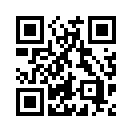 登録情報はご自身で変更可能です。https://ohasys.net/login 学歴および職歴学歴は大学・専門学校卒業時より記載してください。また、学歴は修了年月、職歴は就業開始年月を記載してください。記載例）2000年3月　　〇〇大学歯学部卒業研    究    歴記載例）2006年6月より、○○（大学あるいは研究所）において、○○に関する研究に従事　　　　　　　　　　　　　　　　　　　　　資　格歯科医師免許　　　  ：第　　　　　　号　（西暦）　　　　　年　　　月　　　日　取得歯科技工士免許　　　 ：第　　　　　　号　（西暦）　　　　　年　　　月　　　日　取得歯科衛生士免許　　　：第　　　　　　号　（西暦）　　　　　年　　　月　　　日　取得その他（専門医等）　：（名称）第　　　　　　号　（西暦）　　　　　年　　　月　　　日　取得（様式３）学会活動および研究業績申請者氏名　　　　　　　　　　　　学会加入年月日：（西暦）　　　　年　　月　　日学術論文業績（過去5年間、共著を含む）日本歯科理工学会機関誌（日本歯科理工学会誌、Dental Materials Journal）やその他の学術誌において発表した論文を、発表年次の順に記載してください。なお、投稿中の論文を記入する場合は、掲載が決定しているものに限ります。注1）著者名（申請者氏名に下線）、論文名、掲載誌名、巻、頁、年を記入してください。注2）各学術論文掲載誌の表紙ならびに論文掲載頁のコピーを添付してください（別刷の提出でも可）。＜日本歯科理工学会機関誌（1件につき5点付与）＞＜日本歯科医学会専門分科会（補綴、保存、接着等）機関誌（1件につき3点以上付与）＞＜その他の学術誌、商業誌（1件につき1点以上付与）＞学会発表業績（過去5年間，共同発表含む）注3）発表者名（申請者氏名に下線）、演題名、学術大会名、発表年月日を記入してください。注4）抄録集に掲載された各抄録のコピーを添付してください。＜日本歯科理工学会学術講演会、地方会（1件につき3点付与）＞＜日本歯科医学会専門分科会（補綴、保存、接着等）学術大会（1件につき2点以上付与）＞＜その他の学会における発表（1件につき1点以上付与）＞注5）上記①②の業績を審査のうえ、Adviser 合計5点以上、Senior Adviser合計15点以上と判定された場合、面接審査いたします。点数が不足する場合は、下記の課題レポート提出による加点（1編につき最高5点）が可能です。課題レポート日本歯科理工学会学術講演会･地方会・研修会（認定講習会等）における講演を聴講しての、あるいはDE誌掲載論文に関してのレポート。形式は任意ですので、別紙に適宜作成し、添付してください。申請する称号（該当欄に○印）申請する称号（該当欄に○印）申請する称号（該当欄に○印）〇印欄Dental Materials AdviserDental Materials AdviserDental Materials AdviserDental Materials Senior Adviser専門分野名専門分野名Dental Materials Senior Adviser大分類中分類Dental Materials Senior Adviser歯科材料基礎金属材料Dental Materials Senior Adviser歯科材料基礎無機材料Dental Materials Senior Adviser歯科材料基礎高分子材料Dental Materials Senior Adviser歯科材料基礎複合材料Dental Materials Senior Adviser修復治療関連器材審美歯科器材Dental Materials Senior Adviser修復治療関連器材接着・合着器材Dental Materials Senior Adviser義歯関連器材義歯・メインテナンス器材Dental Materials Senior Adviser義歯関連器材マウスガードDental Materials Senior Adviser予防歯科関連器材Dental Materials Senior Adviserインプラント関連器材Dental Materials Senior Adviser再生医療関連器材Dental Materials Senior Adviser矯正治療関連器材Dental Materials Senior Adviser歯内治療関連器材Dental Materials Senior Adviser診断・教育関連器材Dental Materials Senior Adviser歯科技工関連器材Dental Materials Senior Adviserレーザー関連器材Dental Materials Senior Adviser生物学的評価Dental Materials Senior Adviserデジタル関連器材計測器材Dental Materials Senior Adviserデジタル関連器材製作器材Dental Materials Senior Adviserその他の器材ふりがな氏　名（自署）会員番号所属機関・部署・職名